Print Options Show
Page Options
   Font Size: Increase | Decrease

   Display "Draft" watermark
   Include separate Answer Key
   Display horizontal rule between items
   Hide Sample Item

Question Options
   Item Padding: Increase | Decrease

   Replace ABCD with bubbles
   Show correct response on test

Teacher Tools
   Include Teacher Instructions
   Include Distractor Rationales
   Display Standard
   Display INSPECT Item ID

Page Breaking
   Page height: in. 

   Break pages before passages
   Break pages after passages

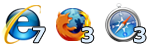 INSPECT printing is compatible with
IE 7+, Firefox 3+, Safari 3+Nombre/Número_________________________________ / _______	Fecha_______________________2R 1.7  Puedo usar sinónimos.     Práctica 2
 Lee la oración.    Le puso título barón cuando el varón cumplió 18 años.¿Cuál es un SINÓNIMO por la palabra varón? Distractor Rationales

A. Student(s) may have noticed that this passage mentions dogs; however, this is not the BEST title for the story.
B. Student(s) may have realized that it would be a busy day for someone to do all of that chasing, but this is not the most descriptive title for this story.
C. Correct answer
D. Student(s) may have recognized that all of these animals are mentioned in the passage, but this is not the BEST title for the story. Lee la oración.    El niño no ha visto ni una “a” de letras.¿Cuál es un SINÓNIMO por la palabra niño?  Lee la oración.    Subieron a sus bicicletas y se fueron rumbo a México.¿Cuál es un SINÓNIMO por la palabra subieron?  Lee la oración.    ¡Ya, basta con tus cuentos de la laguna gigantesca y vasta!¿Cuál es un SINÓNIMO por la palabra gigantesca?  Lee la oración.    Ve conmigo y cántame la canción del alfabeto.¿Cuál es un SINÓNIMO por las palabras del alfabeto? 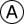 Abarón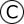 caballero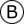 Bniña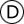 marrónAguiñomuchachaBhombremuchachoAsoltaronagarraronBmontaroncaminaronAgorditaprofundaBmonstruosamisteriosaAde las alfa amigosde los vocalesBdel abecedariode la mansión